MÁSTER UNIVERSITARIO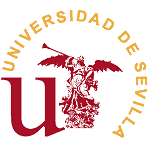 EN: DEPÓSITO TRABAJO FIN DE MÁSTEREn el día de hoy, entrego en depósito ___ ejemplares del Trabajo Fin de Máster y una copia en soporte electrónico CD y formato PDF que a continuación se detalla: Nombre:DNI:Teléfono:e-mail:Título del Trabajo: El/La estudiante da su consentimiento para depositar un ejemplar de su trabajo en la Biblioteca de la Facultad una vez finalizado el proceso. Indicar si o no. ____________________En el caso de que la calificación sea de Sobresaliente o MH autorizamos la publicación del TFM en acceso abierto en el Depósito de Investigación IDUS de la Universidad. Indicar si o no __________________________Vº Bº TUTOR						EL/LA ESTUDIANTEFdo. ___________________		          Fdo. _____________________ SR/SRª DECANO/A DE LA FACULTAD DE COMUNICACIÓN DE LA UNIVERSIDAD SEVILLA